Процедура получения водительских прав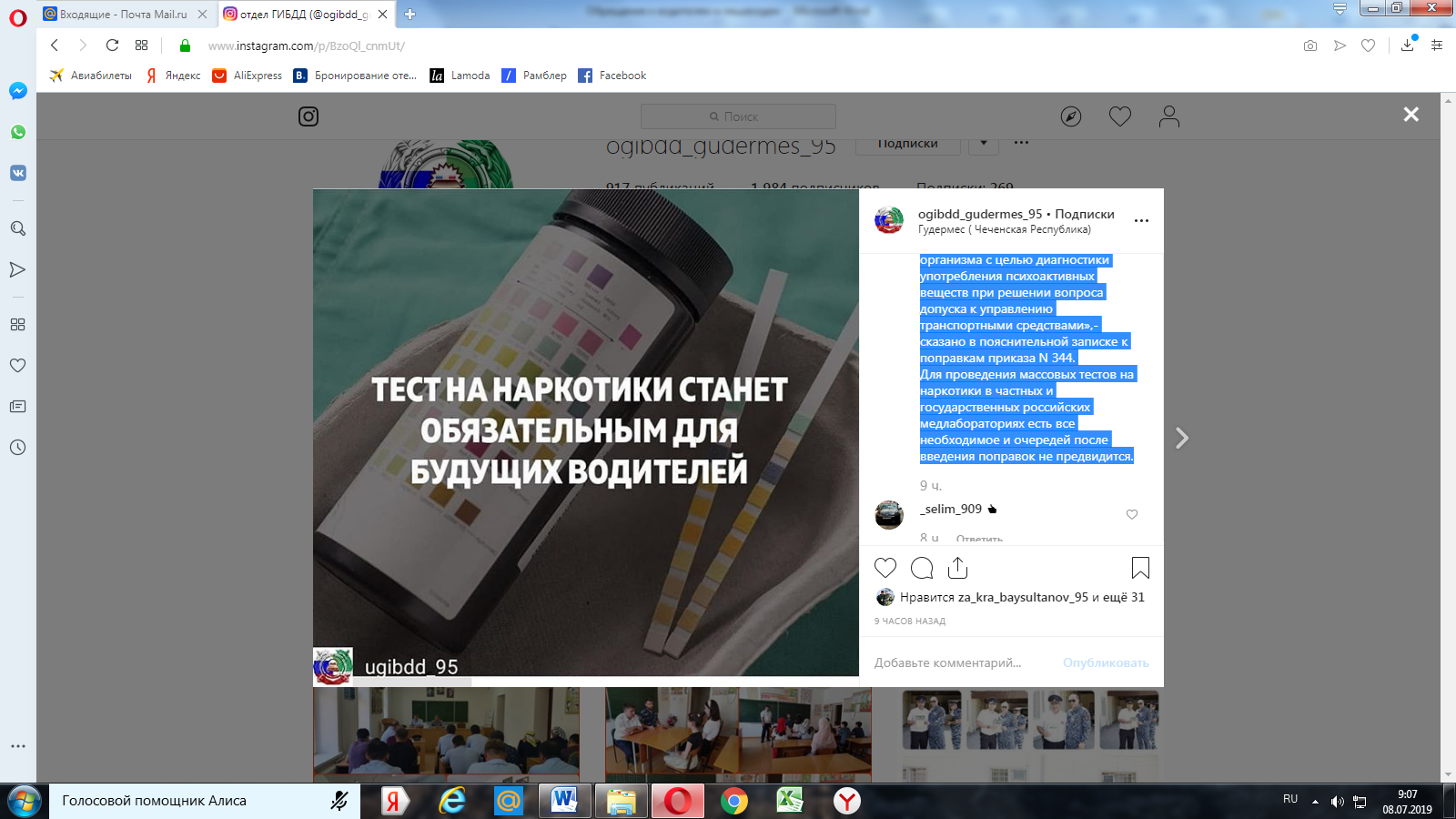 	Тест на наркотики станет частью процедуры получения водительских прав.	По аналогии с процедурой получения медицинских справок при оформлении права на владение оружием, сдавать кровь и мочу для теста на наркотики обяжут и водителей.	Для введения новых правил прохождения медкомиссии Минздрав РФ подготовил по поручению президента Владимира Путина поправки к приказу № 344. Сегодня на медкомиссии водители проверяются наркологом без сдачи анализов, если во время осмотра не было выявлено признаков приема запрещенных к употреблению препаратов. Об этом гласит пока еще действующее уточнение «при выявлении симптомов и синдромов заболевания (состояния), являющегося медицинским противопоказанием к управлению транспортными средствам». Новая редакция приказа этого уточнения уже не содержит.	Таким образом, анализы на наркотики становятся обязательными в соответствии с указанием президента № 462, сделанным им в марте этого года в ходе совещания с секретарем Совбеза РФ Николаем Патрушевым.	«Предусматривается обязательное исследование биологических сред организма с целью диагностики употребления психоактивных веществ при решении вопроса допуска к управлению транспортными средствами»,- сказано в пояснительной записке к поправкам приказа № 344.	Для проведения массовых тестов на наркотики в частных и государственных российских медлабораториях есть все необходимое и очередей после введения поправок не предвидится.